Quênia - 2019Nairobi - Samburu - Masai Mara9 dias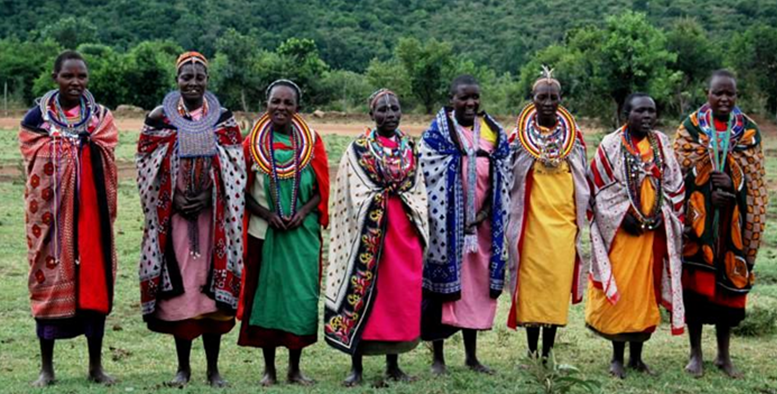 Com maravilhosas paisagens e animais selvagens, Quênia é um destino aonde a beleza natural é muito exuberante e intacta. As Savanas abrigam girafas, leões, elefantes entre outros dos animais terrestres mais surpreendentes. 1º dia - Johannesburg Chegada a Johannesburg. Recepção e traslado privativo ao hotel.Hospedagem por 1 noite, com café da manhã.2º dia - Johannesburg - NairobiEm horário a ser determinado, traslado privativo ao aeroporto para voo com destino a Nairobi (não incluso). Chegada, recepção e traslado ao hotel. Hospedagem por 1 noite, com café da manhã.3º dia - Nairobi - SamburuPela manhã, traslado privativo ao aeroporto para embarque com destino ao “airstrip” do lodge em Samburu. Chegada e traslado ao SaruniSamburuCamp. Hospedagem por 3 noites, com todas as refeições.4º dia - SamburuDia totalmente dedicado aos safáris fotográficos - um ao amanhecer e outro ao entardecer, conduzidos por rangers e experientes trackers. 5º dia - SamburuDia totalmente dedicado aos safáris fotográficos - um ao amanhecer e outro ao entardecer, conduzidos por rangers e experientes trackers. 6º dia - Samburu - Masai Mara Em horário a ser determinado, traslado ao “airstrip” para embarque em voo com destino a região Masai Mara. Chegada e traslado ao Elephant Pepper Camp. Hospedagem em “Family Tent”por 3 noites, com todas as refeições.7º dia - Masai Mara Dia totalmente dedicado aos safáris fotográficos - um ao amanhecer e outro ao entardecer, conduzidos por rangers e experientes trackers. 8º dia - Masai Mara Dia totalmente dedicado aos safáris fotográficos - um ao amanhecer e outro ao entardecer, conduzidos por rangers e experientes trackers.9º dia - Masai Mara - Nairobi - JohannesburgPela manhã safári fotográfico, retorno ao lodge para o café da manhã. Em seguida, traslado a pista de voo e embarque com destino a Nairobi. Chegada, recepção e traslado privativo ao aeroporto Internacional para embarque com destino a Johannesburg.Preço do Roteiro Terrestre, por pessoa -base 04 passageiros,em US$*Importante: Voos internos operados por aviões de pequeno porte, que permitem somente 1 mala soft contendo até 15kg por pessoa Observação:Os hotéis mencionados acima incluem taxas locais.O critério internacional de horários de entrada e saída dos hotéis, normalmente é:Check-in: entre 14h00 e 15h00		Check-out: entre 11h00 e 12h00O roteiro inclui:Passagem aérea nos trechos internos no Quênia1 noite  em Johannesburg1 noite em Nairobi3 noites em Samburu3 noites em Masai MaraCafé da manhã diárioTodas as refeições em Samburu e Masai MaraIngressos nos Parques Nacionais do QuêniaTraslados e safáris em serviço regular em Samburu e Masai Mara, com assistência em inglês Traslados privativos em Nairobi, com assistência em inglêsTraslados privativos em Johannesburg, com assistência em inglês O roteiro não inclui:Passagem aérea no trecho internacional com saída do Brasil Despesas com documentos e vistosDespesas de caráter pessoal, gorjetas, telefonemas, etcQualquer item que não esteja mencionado no programa
Documentação para portadores de passaporte brasileiro:Passaporte: com validade de 6 meses a partir da data de embarque com 2 páginas em brancoVisto: é necessário visto para o Quênia Quênia: Pode ser obtido no Consulado Britânico do Rio de Janeiro ou na chegada no aeroporto internacional de NairobiVacina: é necessário Certificado Internacional de Vacina contra febre amarela (11 dias antes do embarque)CIDADEHOTEL CATEGORIATIPO APTONOITESJohannesburgD’OrealeLuxoDeluxeFamily room1NairobiEKA HotelsPrimeiraDouble Standard1SamburuSaruni SamburuPrimeira Family Villa3Masai MaraElephant Pepper CampPrimeira Family Tent 3VALIDADEAté dez 2019Apto Duplo/Familya partir de US$ 6.070Valores informativos sujeitos a disponibilidade e alteração de valores até a confirmação. Preços finais somente serão confirmados na efetivação da reserva. Não são válidos para períodos de feiras, feriados, Natal e Reveillon, estandosujeitos a políticas e condições diferenciadas.Valores em dólares americanos por pessoa, sujeitos à disponibilidade e alteração sem aviso prévio.10/12/2018